Name __________________________________ 	Mean, Median, Mode, Range HW #1Stem and Leaf/Order of Operations ReviewDirections: Use the data to create a stem and leaf plot. Then choose the statements that are true about the data.Sasha collected data on the amount of time in seconds that it took the first graders in Mrs. Holmes class to tie their shoes. Her data is listed below:56, 45, 78, 98, 64, 56, 79, 80, 97, 47, 59,86, 67, 52, 41, 70, 82, 52, 40, 64, 61, 80Create a stem a leaf plot to display the data. 	Circle all of the statements that are true.     Stem       Leaf						 Directions: Use the data to create a stem and leaf plot. Then answer the questions.Destiny conducted an experiment to see how long, in seconds, each student in her class could hold their breath. Her data is listed below:83, 86, 92, 13, 28, 53, 49, 28, 49, 66, 50,81, 18, 27, 68, 81, 45, 53, 21, 17, 55, 80She created the stem and leaf plot below. Use it to answer the questions below.     Destiny’s plot			  Your plot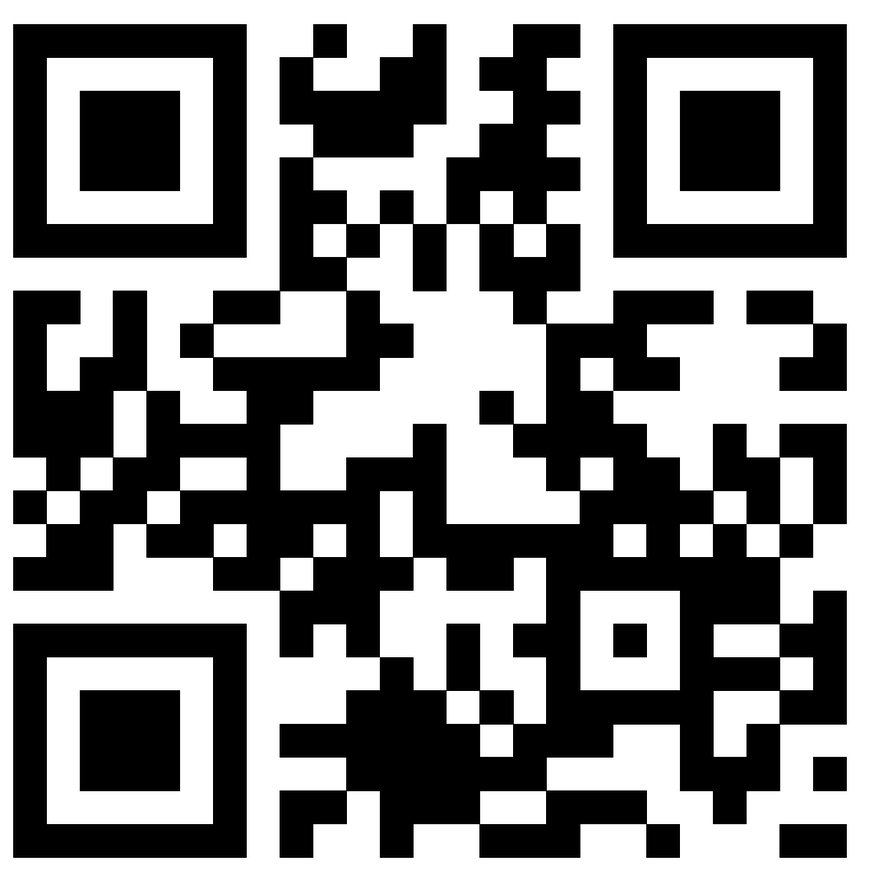 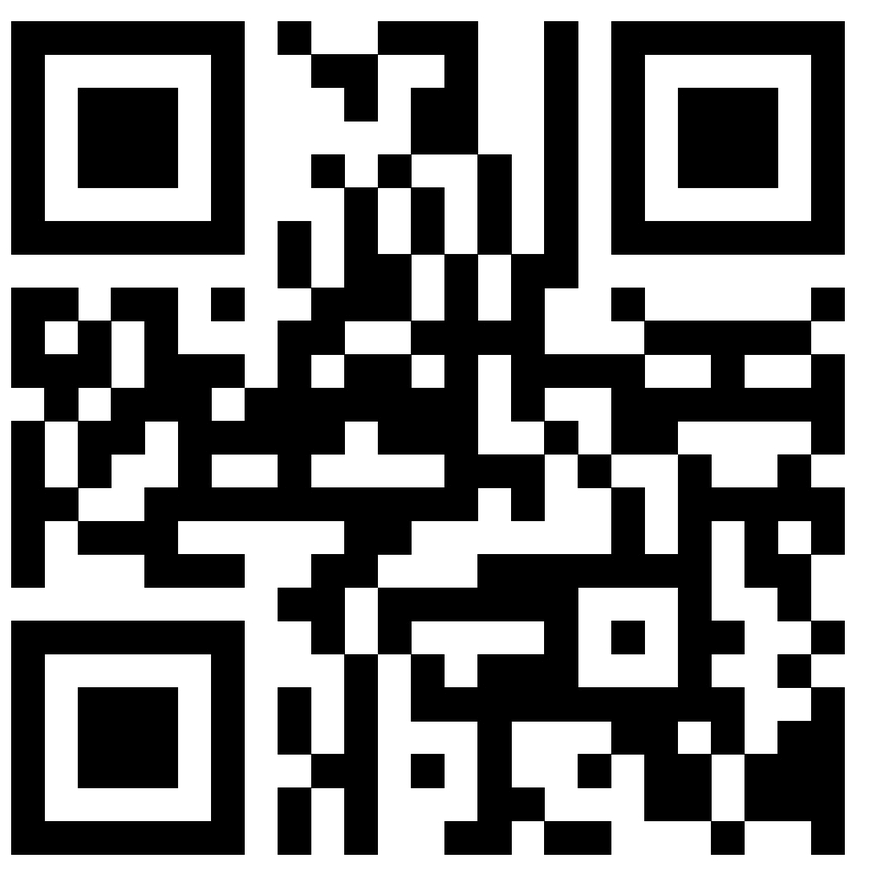 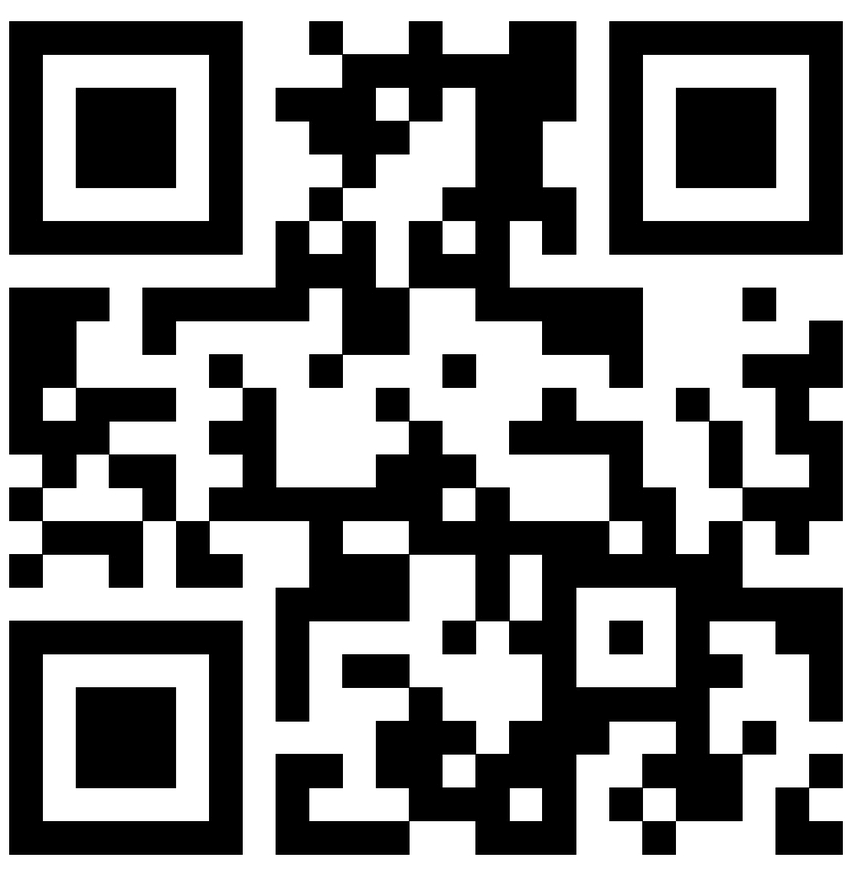 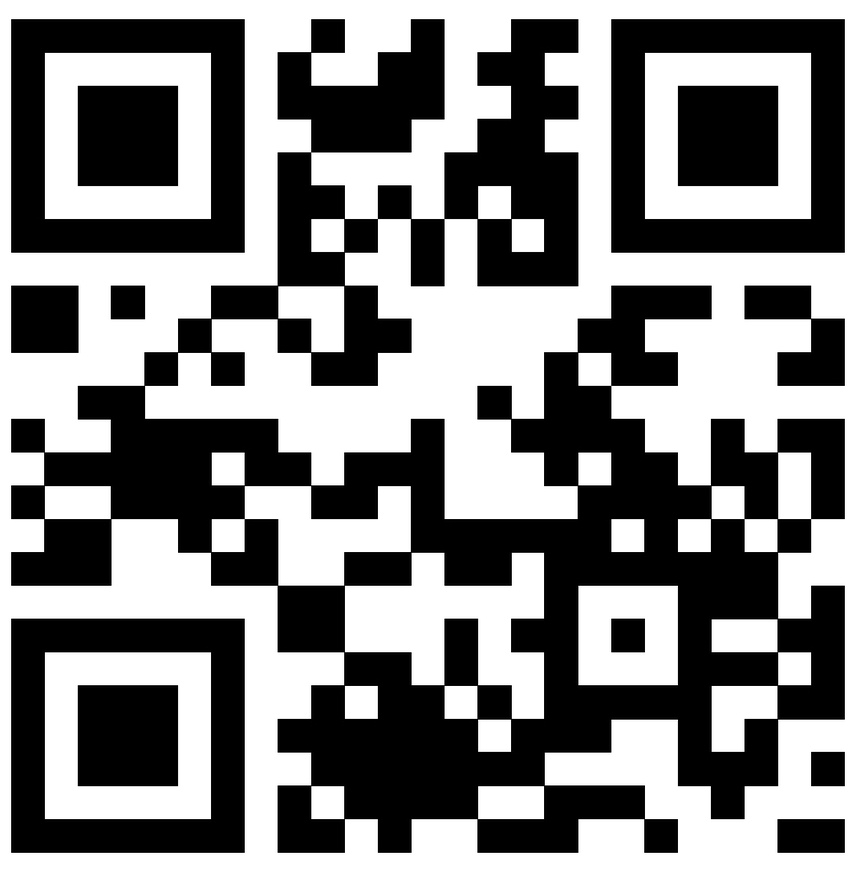 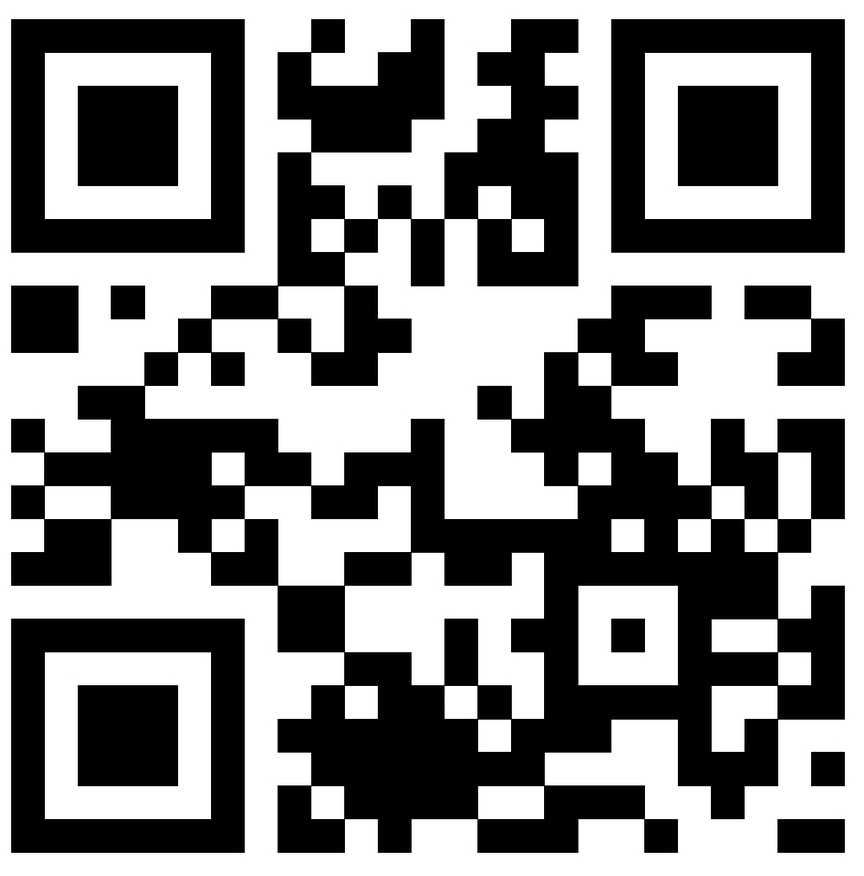 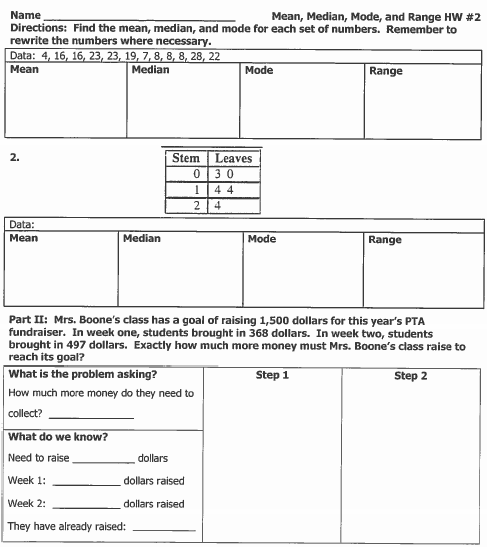 www.forrestmath.weebly.com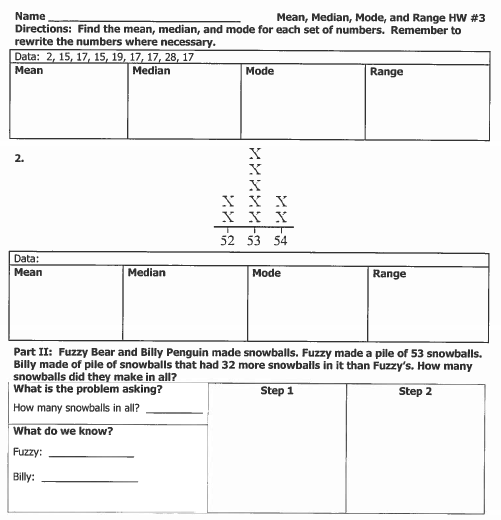 click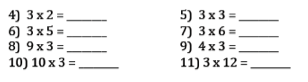 www.forrestmath.weebly.com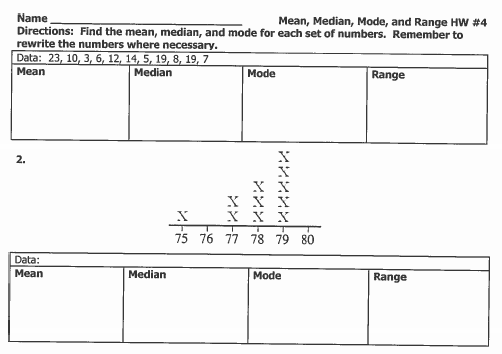 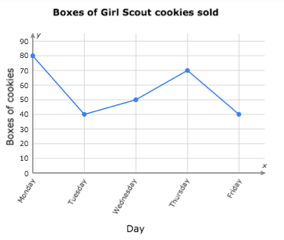 Review: Line Graphs3. Did the number of cookies sold increase or decrease between Tuesday and Thursday?  _________4. What is the best day to sell Girl Scout cookies?  ______________________5. How many boxes of Girl Scout cookies were sold this week? _____________